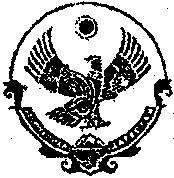 РЕСПУБЛИКА  ДАГЕСТАН Муниципальное казенное дошкольное образовательное учреждение «Ясли-сад «Солнышко»Инструкция по охране труда для прачки в ДОУИнструкция по охране труда для прачки в ДОУИОТ - __________________ - 2022
номер инструкции
1. Общие требования охраны труда1.1. К работе по стирке белья в детском саду допускаются лица, которые достигли 18 лет, прошли медицинский осмотр, ознакомились с настоящей инструкцией, другими инструкциями по безопасному использованию инструментов и оборудования.1.2. Рабочий по стирке  белья (прачка) обязан:знать свои должностные обязанности, инструкции при работе с электрооборудованием;пройти вводный инструктаж и инструктаж на рабочем месте;следовать при работе правилам внутреннего трудового распорядка в учреждении;режим труда и отдыха устанавливается графиком работы прачки;знать устройство и правила использования стиральной машины;технологию стирки и глажки белья.1.3. На рабочего (машиниста) по стирке белья возможно воздействие следующих опасных и вредных производственных факторов:поражение электрическим током при отсутствии заземления корпуса стиральной машины и диэлектрического коврика во время включения стиральной машины, утюга, электрического освещения;поражение рук и органов дыхания вредными химическими вещества¬ми моющих средств или возникновение аллергических реакций во время работы с использованием синтетических моющих средств (СМС);травмы рук во время загрузки и выгрузке белья из стиральной машины;травмы рук во время отжима белья в центрифуге;термические ожоги горячей водой или паром;травмы при падении на мокром, скользком полу.1.4. При получении травмы рабочим по стирке белья обязательно сообщить об этом администрации дошкольного образовательного учреждения.1.5. Стирать белье и гладить только в рабочей одежде и обуви. При стирке белья должна использоваться следующая спецодежда: фартук клеенчатый с нагрудником, косынка, сапоги резиновые, перчатки резиновые. На полу около стиральной машины должна быть деревянная решетка с диэлектрическим ковриком.1.6. Помещение для стирки белья должно быть оборудовано приточно-вытяжной вентиляцией.1.7. Соблюдать санитарно-гигиенический порядок в помещении прачечной.1.8. Соблюдать личную гигиену и безопасность труда во время работы, неукоснительно соблюдать все правила данной инструкции, требования инструкций по эксплуатации используемого оборудования.1.9. Работник по стирке белья является электро-технологическим персоналом и должна иметь 2-ю квалификационную группу допуска по электрической безопасности.1.10. Рабочий по стирке и ремонту белья несёт административную, материальную и уголовную ответственность за любое нарушение требований настоящей инструкции, инструкций пожарной и электробезопасности.2. Требования безопасности перед началом работы2.1. Убедиться в исправности электрического освещения.2.2. Включить приточно-вытяжную вентиляцию.2.3. Убедиться в исправности стиральной машины путем кратковременного ее включения, электрического утюга.2.4. Надеть рабочую одежду и обувь.2.5. Убедиться в наличии резинового коврика около стиральной машины.2.6. Проверить наличие воды в водопроводе.2.7. Проверить наличие медицинской аптечки и огнетушителя.2.8. Надевать резиновые перчатки перед работой с синтетическими моющими и дезинфицирующими средствами.3. Требования безопасности во время работы3.1. Готовить моющий раствор согласно рецептуре.3.2. Всыпать СМС ложкой или черпачком с ручкой.3.3. Загружать белье до включения стиральной машины.3.4. Не перегружать стиральную машину бельем, вес загружаемого белья не должен превышать норму, указанную в паспорте на машину.3.5. Включать и выключать стиральную машину сухими руками.3.6. Перед пуском стиральной машины закрыть крышку барабана (бака).3.7. Выгружать бельё деревянными щипцами после полной остановки активатора.3.8. Не загромождать проходы, вывешенным для сушки бельём.3.9. Электрический утюг ставить только на специальную подставку.3.10. Гладить сухое бельё, следуя рекомендациям по глажению ткани.3.11. Установить терморегулятор утюга соответственно рекомендуемой температуре.3.12. Не оставлять включенными: стиральную машину, центрифугу, утюг, без контроля.3.13. Не заниматься ремонтом электроприборов, розеток и т.п. самостоятельно.3.14. Не допускать присутствия посторонних лиц во время работы.3.15. Во время стирки соблюдать требования инструкции по охране труда рабочего по стирке белья в ДОУ (детском саду).4. Требования безопасности в аварийных ситуациях4.1. Не приступать к работе в случае плохого самочувствия или заболевания.4.2. В случае внезапной поломки стиральной машины или центрифуги, отключить их от сети и прекратить работу.4.3. При возникновении аварийных ситуаций сообщить о произошедшем случае администрации детского сада.4.4. При пожаре сообщить в пожарную службу по телефону 101.5. Требования безопасности по окончании работы5.1. Отключить электроприборы, стиральную машину от электрической сети.5.2. Почистить и промыть стиральную машину.5.3. Приготовить дезинфицирующий раствор, обработать им стиральную машину.5.4. Очистить и протереть остывший электрический утюг.5.5. Убрать все моющие и дезинфицирующие средства в специально отведенные места.5.6. Сделать влажную уборку помещения, после которой пол вытереть насухо.5.7. Снять рабочую одежду и обувь.5.8. Проверить безопасность рабочего места.5.9. Проветрить помещение прачечной.5.10. Выключить приточно-вытяжную вентиляцию, свет, закрыть все окна и помещение на ключ.5.11. Обо всех недостатках, обнаруженных при работе, необходимо сообщить администрации дошкольного образовательного учреждения.Согласовано На общем собрании Председатель ППОМуртузалиева А.Г____________Утверждено Заведующей МКДОУ «Ясли-сад «Солнышко» Бамматова А.Д.______________________________________2022г